Образовательная область «Речевое развитие»(Чтение художественной литературы)Тема: «Чтение русской народной сказки «Петушок и бобовое зернышко»                      Цель:познакомить с русской народной сказкой «Петушок и бобовое зернышко», формировать умение внимательно слушать сказку и беседовать о ее содержании.Задачи:- Познакомить с зерновой культурой – бобами.- Ввести в активный словарь детей слова: боб, бобы, бобовое зернышко. Добиваться четкого произношения звуков в слогах и фразах.- Развивать связную речь, мелкую моторику кистей рук.- Воспитывать интонационную выразительность речи.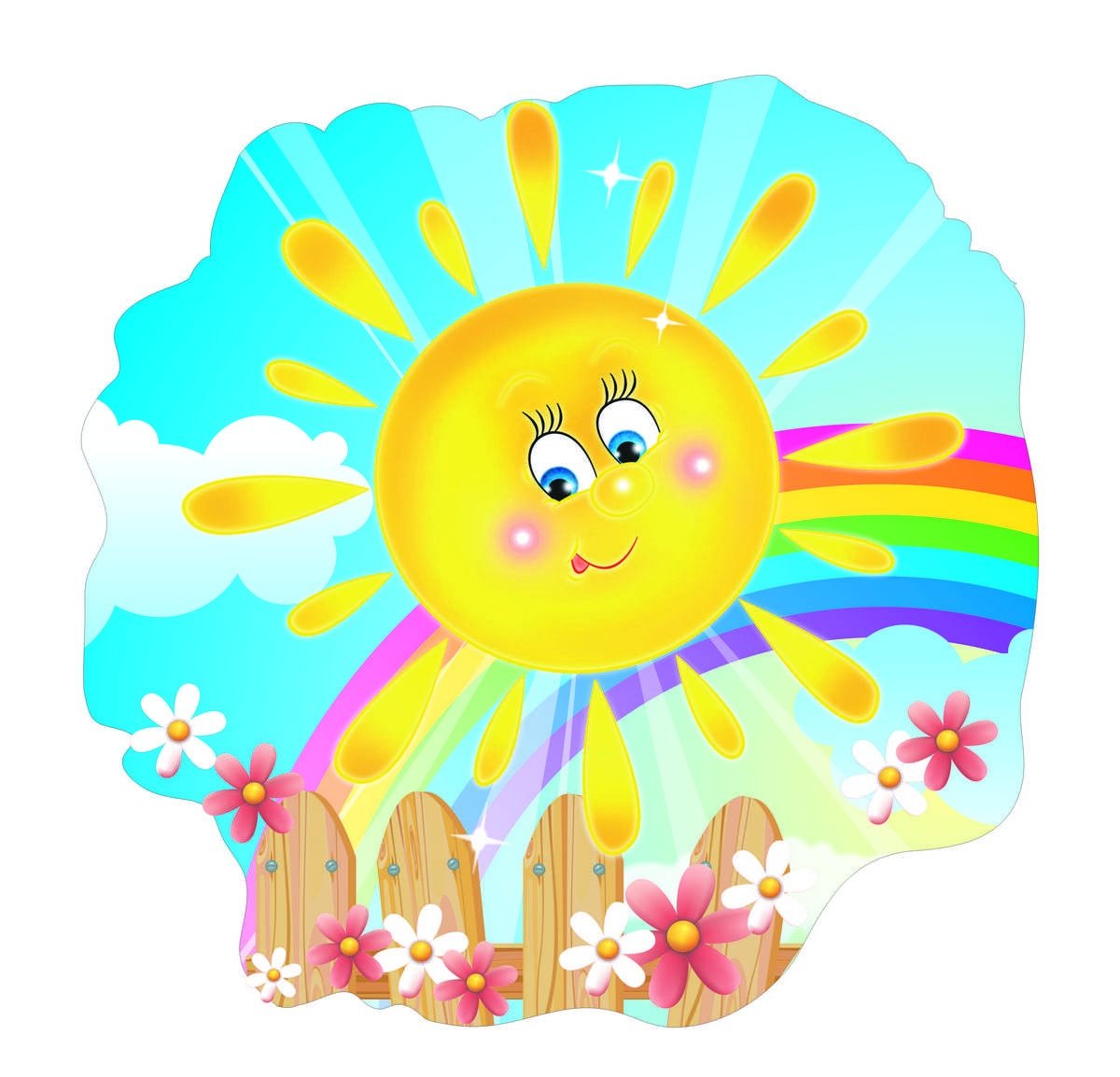 Чистоговорка »Бобовое зернышко »Об - об - об - лежит на блюдце боб.Бы - бы - бы - любят курочки бобы.Но - но – но - вкусно бобовое зерно.«Петушок и бобовое зернышко»Жили-были петушок и курочка.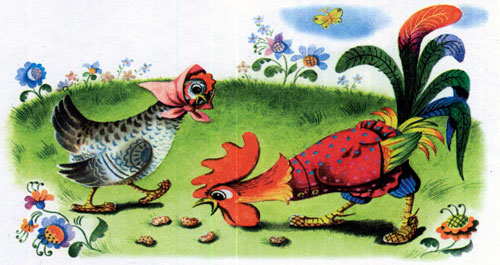 Петушок все торопился, да торопился, а курочка знай себе да приговаривает:- Петя, не торопись. Петя, не торопись.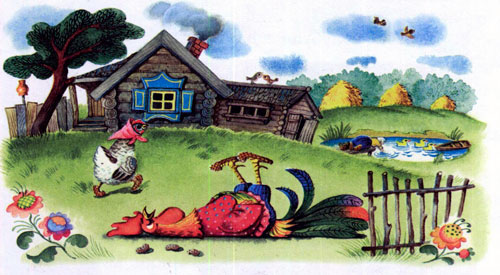 Клевал как-то петушок бобовые зернышки, да второпях и подавился. Подавился, не дышит, не слышит, лежит не шевелиться. Перепугалась курочка, бросилась к хозяйке, кричит: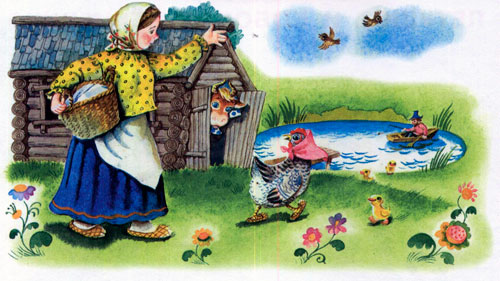 - Ох, хозяюшка, дай скорей маслица петушку горлышко смазать: подавился петушок бобовым зернышком.Хозяйка говорит:- Беги скорей к коровушке, проси у нее молока, а я уж собью маслица.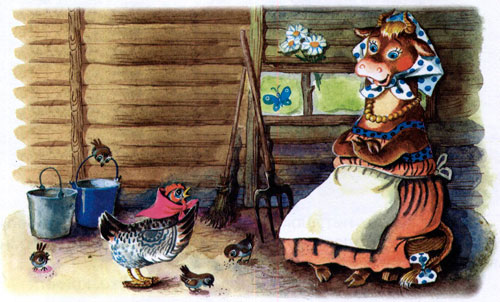 Бросилась курочка к корове:- Коровушка, голубушка, дай скорее молока, из молока хозяюшка собьет маслица, маслицем смажу петушку горлышко: подавился петушок бобовым зернышком.- Ступай скорее к хозяину, пусть он принесет мне свежей травы.Бежит курочка к хозяину:-Хозяин! Хозяин! Дай скорее коровушке свежей травы, коровушка даст молочка, из молочка хозяюшка собьет маслица, маслицем я смажу петушку горлышко: подавился петушок бобовым зернышком.- Беги скорей к кузнецу за косой, - говорит хозяин.Со всех ног бросилась курочка к кузнецу: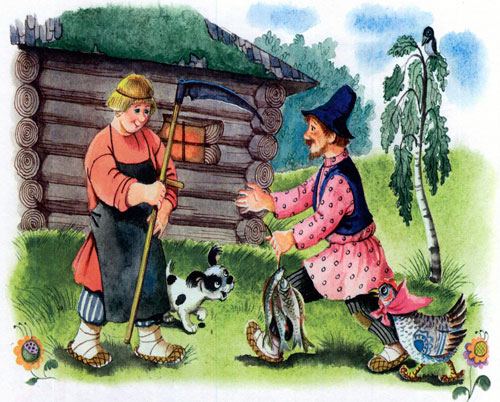 - Кузнец, кузнец, дай скорее хозяину хорошую косу. Хозяин даст коровушке травы, коровушка даст молока, хозяюшка даст мне маслица, я смажу петушку горлышко: подавился петушок бобовым зернышком.Кузнец дал хозяину новую косу, хозяин дал коровушке свежей травы, коровушка дала молока, хозяюшка сбила масла, дала маслица курочке. Смазала курочка петушку горлышко. Бобовое зернышко и проскочило.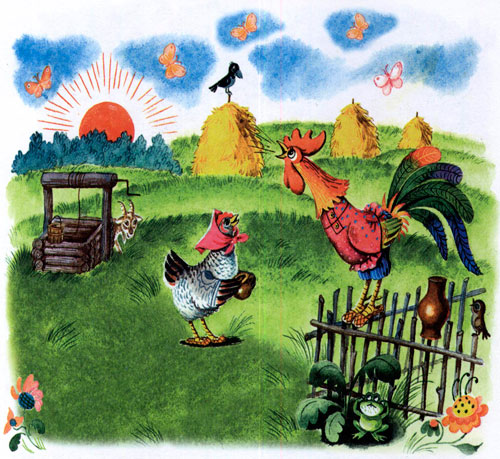 Петушок вскочил живехонький и во все горло запел:- Ку-ка-реку!Вопросы.- Понравилась ли вам сказка?- Назовите героев сказки.- Каким был петушок?- Что курочка приговаривала когда петушок торопился?- Что случилось с петушком?- К кому побежала курочка? Что попросила она?- К кому хозяюшка отправила курочку?- Что попросила курочка у коровушки?- К кому коровушка отправила курочку?- Что курочка попросила у хозяина?- К кому хозяин отправил курочку?- Что кузнец дал хозяину?- Что хозяин дал коровушке?- Что коровушка дала хозяюшке?- Что сделала хозяюшка?- Что сделала курочка?- Чем закончилась сказка?